บันทึกข้อความ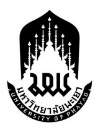 หน่วยงาน                                              โทร. ที่                                                            วันที่   เรื่อง	รายงานขอซื้อน้ำมันเชื้อเพลิง โดยวิธีเฉพาะเจาะจง เรียน  	หัวหน้าส่วนงาน/หน่วยงาน		ด้วย (ส่วนงาน/หน่วยงาน).....................................มีความประสงค์จะซื้อน้ำมันเชื้อเพลิง โดยวิธีเฉพาะเจาะจง ซึ่งมีรายละเอียดดังนี้		1. เหตุผลและความจำเป็นที่ต้องซื้อหรือจ้าง เพื่อใช้เติมรถยนต์ของราชการ จำนวน......คัน ได้แก่ รถยนต์หมายเลขทะเบียน..................และหมายเลขทะเบียน........................		2. รายละเอียดคุณลักษณะเฉพาะของพัสดุ		     2.1 น้ำมันเชื้อเพลิงชนิดดีเซล     2.2 น้ำมันเชื้อเพลิงชนิดเบนซิน ค่าอ๊อกเทนไม่น้อยกว่า......(91,95)		3. ราคากลางของพัสดุที่จะซื้อ เป็นเงิน.....................บาท (.....................) ต่อลิตร โดยมีแหล่งที่มาจากการสืบราคาจากเว็บไซต์ของ...(เช่น ปตท. บางจาก เป็นต้น)...ณ วันที่...(ใช้วันที่เดียวกับวันที่ทำรายงานขอซื้อ)		4. วงเงินที่จะซื้อ ภายในวงเงิน 500,000 บาท (ห้าแสนบาทถ้วน)		5. กำหนดเวลาที่ต้องการใช้พัสดุ เติมน้ำมันเชื้อเพลิงประจำเดือน................พ.ศ. ........		6. วิธีที่จะซื้อหรือจ้าง และเหตุผลที่จะต้องซื้อหรือจ้างโดยวิธีนั้น		     ดำเนินการด้วยวิธีเฉพาะเจาะจง ตามพระราชบัญญัติการจัดซื้อจัดจ้าง และการบริหารพัสดุภาครัฐ พ.ศ.2560 มาตรา 56 (2) (ข) การจัดซื้อจัดจ้างพัสดุที่มีการผลิต จำหน่าย ก่อสร้าง หรือให้บริการทั่วไปและมีวงเงินในการจัดซื้อจัดจ้างครั้งหนึ่งไม่เกินวงเงินตามที่กำหนดในกฎกระทรวง ประกอบหนังสือคณะกรรมการวินิจฉัยปัญหาการจัดซื้อจัดจ้างและการบริหารพัสดุภาครัฐ ด่วนที่สุด ที่ กค(กวจ) 0405.2/ว179 ลงวันที่ 9 เมษายน 2561		7. หลักเกณฑ์การพิจารณาคัดเลือกข้อเสนอ		     การพิจารณาคัดเลือกข้อเสนอโดยใช้เกณฑ์ราคา		8. การขออนุมัติแต่งตั้งคระกรรมการต่างๆ		     เห็นควรให้มีการแต่งตั้งให้...........(เจ้าหน้าที่พัสดุ)...............เป็นผู้จัดซื้อน้ำมันเชื้อเพลิง โดยให้ปฏิบัติหน้าที่ตามคณะกรรมการวินิจฉัยปัญหาการจัดซื้อจัดจ้างและบริหารพัดสุภาครัฐ ด่วนที่สุด ที่ กค(กวจ) 0405.2/ว179 ลงวันที่ 9 เมษายน 2561จึงเรียน.../22		จึงเรียนมาเพื่อโปรดพิจารณาให้ความเห็นชอบรายงานขอซื้อดังกล่าว และอนุมัติให่แต่งตั้งผู้จัดซื้อน้ำมันเชื้อเพลิงตามเสนอ                                                      	(..........................................................)                                                                                เจ้าหน้าที่ความเห็นของหัวหน้าเจ้าหน้าที่....................................................................................................................................................................................................................................................ลงชื่อ.........................................หัวหน้าเจ้าหน้าที่                            (......................................)                      วันที่...............................................คำสั่ง     -เห็นชอบ     -อนุมัติ	ลงชื่อ.......................................                 (.....................................)                หัวหน้าส่วนงาน/หน่วยงาน                 วันที่...............................